Toestemmingsverklaring ouders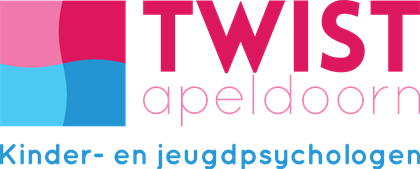 Hierbij geven, Ouder/verzorger 1 Voor- en achternaam ……………………………………………………………… Straatnaam en huisnummer ……………………………………………………………… Postcode en Woonplaats ……………………………………………………………… en Ouder/verzorger 2 Voor- en achternaam ……………………………………………………………… Straatnaam en huisnummer ……………………………………………………………… Postcode en Woonplaats ……………………………………………………………… toestemming aan Psychologenpraktijk Twist Apeldoorn voor een onderzoeks- en/of behandeltraject van ……………………………………………………………… (voor- en achternaam kind). Ouder/verzorger 1 						Ouder/verzorger 2 Datum: ……………………………………………				 Datum: …………………………………………… Plaats: …………………………………………… 				 Plaats: …………………………………………… Handtekening: …………………………………………… 			 Handtekening: ………………………………..